2.Цели и задачи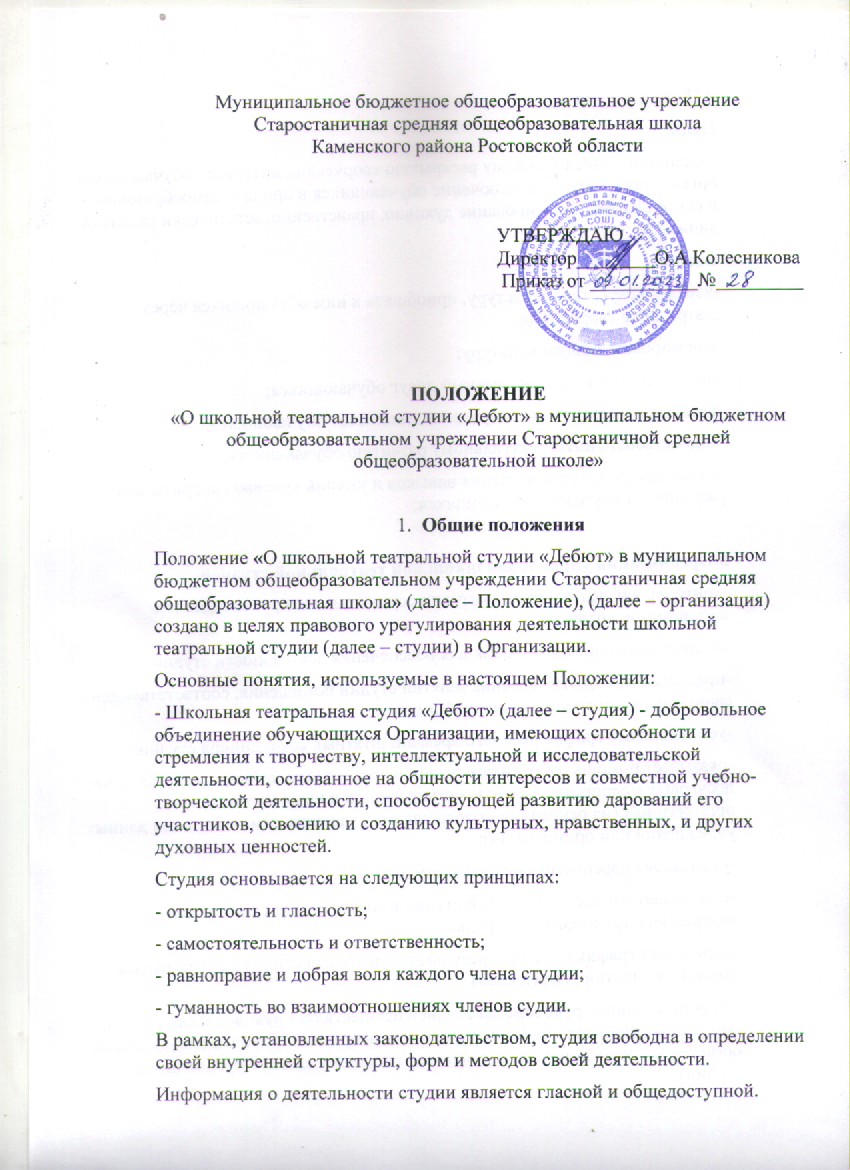 Цель:  содействие максимальному раскрытию творческих интересов обучающихся организации, активное включение обучающихся в процесс самообразования и саморазвития, формирование духовно, нравственно, эстетически развитой личности.Задачи:-изучать искусство и культуру, приобщать к ним обучающихся через театральное творчество;-формировать общую культуру;-организовывать содержательный досуг обучающихся;-раскрывать и развивать творческий потенциал обучающихся;-содействовать интеллектуальному развитию обучающихся;-создавать среду для получения навыков и умений красиво говорить, для расширения кругозора обучающихся;3.Организация управления школьной театральной студией -контроль над деятельностью студии осуществляется руководителем организации, который:-создает необходимые условия для обеспечения деятельности студии;-предоставляет для проведения занятий студии помещения, соответствующие санитарным и гигиеническим требованиям;-устанавливает график рабочего времени штатных сотрудников студии;-оказывает помощь работникам студии в организации концертов, культурно-досуговых мероприятий на базе организации и в иных учреждениях и организациях (на основании вызова или приглашения администрации данных учреждений или организаций);-утверждает перспективные планы студии.-утверждает расписание занятий студии в соответствии с правилами внутреннего трудового распорядка;-определяет график отчетов о результатах деятельности студии (открытых занятий, миниатюр, спектаклей).Непосредственное руководство студией осуществляет руководитель студии, который назначается приказом руководителя организации из числа педагогов организации на основании письменного заявления (далее – руководитель студии). Руководитель студии в своей деятельности:-составляет перспективные планы, которые предоставляет руководителю организации на утверждение, согласно установленным срокам;ведет в студии регулярную творческую и учебно- воспитательную работу на основе утвержденного плана;-разрабатывает расписание занятий студии;-формирует список членов студии;-формирует по согласованию с руководителем организации репертуар, учитывая его актуальность, тематическую направленность, исполнительские возможности членов студии;-предоставляет отчеты о результатах деятельности студии (открытые занятия, миниатюры, спектакли) за отчетный период.-членом студии может стать любой учащийся 1-4-х классов организации.-общее число членов студии не должно превышать 15 - 30 учащихся.-зачисление обучающихся в студию осуществляется на основании письменного заявления родителей (законных представителей, лиц, их заменяющих) (приложение 1).-прием в студию осуществляется ежегодно до 15 сентября, а также в течение учебного года, если не достигнута предельная численность участников студии.-занятия в студии проводятся согласно расписанию (графику), утвержденному руководителем организации.-содержание занятий судии предусматривает знакомство с классической и современной мировой драматургией, с истоками русского театра, обучение актерскому мастерству, работу над логикой речи и пластикой.-воспитание нравственных ценностей, творческое развитие участников.Студия в рамках своей деятельности:-организует систематические занятия в форме тренингов по сценической речи, актерскому мастерству, работе над художественным словом, репетиций (работа над драматическим материалом);-предоставляет  отчеты о результатах своей деятельности (открытые занятия, миниатюры, спектакли);-участвует в мероприятиях, программах и акциях организации;-использует другие формы творческой работы и участия в культурной и общественной жизни организации.4. Обязанности и права руководителя школьной театральной студииРуководитель Студии обязан:-своевременно оформлять всю необходимую документацию в соответствии с Уставом организации, правилами внутреннего трудового распорядка, договором с руководителем организации и настоящим Положением (расписание занятий, репертуарный план, список учащихся студии);-нести ответственность за уровень творческого развития участников студии;-уважать права и свободы участников студии;-обеспечивать сохранность жизни и здоровья участников студии в ходе занятий;обеспечивать условия укрепления нравственного, физического и психологического здоровья, эмоционального благополучия участников студии с учётом их индивидуальных особенностей;-обеспечивать сохранность имущества Организации;-соблюдать трудовую дисциплину.Руководитель студии имеет право на:-свободу выбора методик обучения и воспитания, учебных пособий, материалов, методов оценки знаний, умений участников студии;-защиту своей профессиональной чести и достоинства.5.Обязанности и права, учащихся при вступлении в школьную театральную студию Обучающиеся, при вступлении в Студию обязаны:-посещать мероприятия, проводимые Студией;- принимать активное участие в мероприятиях, организованных в рамках деятельности Студии;-заботиться о каждом члене Студии, вовлекать его в активную жизнь;-соблюдать правила внутреннего распорядка Студии. Обучающиеся при вступлении в Студию имеют право:-принимать активное участие в планировании работы Студии;-свободно выражать своё мнение, не противоречащее нормам этики;-размещать на территории Организации информацию о работе Студии в отведенных для этого местах;-получать полную информацию о деятельности Студии;-прекратить членство в Студии по собственной инициативе.6. Заключительные положения Настоящее Положение вступает в силу с даты утверждения его приказом руководителя организации. Срок действия Положения не ограничен. По мере необходимости в настоящее Положение могут быть внесены изменения.